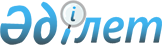 О внесении изменения в постановление акимата города Экибастуза от 29 декабря 2008 года N 767/12 "Об организации общественных работ на 2009 год"
					
			Утративший силу
			
			
		
					Постановление акимата города Экибастуза Павлодарской области от 30 марта 2009 года N 159/4. Зарегистрировано управлением юстиции города Экибастуза Павлодарской области 1 апреля 2009 года за N 224. Утратило силу в связи с истечением срока действия (письмо акимата города Экибастуза Павлодарской области от 7 мая 2010 года N 3-05/74)      Сноска. Утратило силу в связи с истечением срока действия (письмо акимата города Экибастуза Павлодарской области от 07.05.2010 N 3-05/74).

      В соответствии со статьей 37 Закона Республики Казахстан "О местном государственном управлении и самоуправлении в Республике Казахстан", статьями 7 и 20 Закона Республики Казахстан "О занятости населения" и на основании пункта 11 постановления Правительства Республики Казахстан от 19 июня 2001 года N 836 "О мерах по реализации Закона Республики Казахстан от 23 января 2001 года "О занятости населения", акимат города Экибастуза ПОСТАНОВЛЯЕТ:



      1. Внести в постановление акимата города Экибастуза от 29 декабря 2008 года N 767/12 "Об организации общественных работ на 2009 год" (зарегистрировано в Реестре государственной регистрации нормативных правовых актов под N 12-3-215, опубликовано в газетах "Отарка" и "Вести Екибастуза" от 12 февраля 2009 года N 7) (далее - Постановление) следующее изменение:

      1) в графе 5 приложения 2 к Постановлению по всему тексту слова "Минимальная заработная плата" заменить цифрами и словами "1,5 размера минимальной заработной платы".



      2. Контроль за исполнением настоящего постановления возложить на заместителя акима города Экибастуза Курманову А.А.



      3. Настоящее постановление вводится в действие по истечении десяти календарных дней со дня первого официального опубликования и распространяется на правоотношения, возникшие с 1 апреля 2009 года.      Аким города Экибастуза                     Н. Набиев
					© 2012. РГП на ПХВ «Институт законодательства и правовой информации Республики Казахстан» Министерства юстиции Республики Казахстан
				